Weldadige Stichting van Heutz 062018 Secretariaat: Postbus 8008, 5901 AA Venlo
Tel. 06-11218167; email: secretariaat@heutzvenlo.nl Aanvraagformulier financiële hulpverlening (vereniging/instelling) 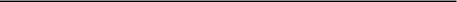 Algemeen:Aanvrager:		-----------------------------------------------------------------------------------------------------------------
Adres secretariaat: 	-----------------------------------------------------------------------------------------------------------------Postcode en woonplaats: -----------------------------------------------------------------------------------------------------------------Telefoonnummer(s):	----------------------------------------------------------------------------------------------------------------- Banknummer: 		-----------------------------------------------------------------------------------------------------------------Emailadres: 		-----------------------------------------------------------------------------------------------------------------Statutaire doelstelling: ------------------------------- --------------------------------------------------------------------------------------------------------------------------------------------------- --------------------------------------------------------------------------------------------------------------------------------------------------- ----------------------------------------------------------------------------------------------------------------------------- ----------------------- ------------------------------------------------------------------------------------------------------------------ Doelgroep(en): ------------------------------------------------------------------------------- ---------------------------------- ----------------------------------------------------------------------------------------------------------------------------- ----------------------- Reden van uw hulpvraag:------------------------------------------------------------------------------------------------------------------ ------------------------------------------------------------------------------------------------------------------------- --------------------------- ----------------------------------------------------------------------------------------------------------------------------- ----------------------- ---------------------------------------------------------------------------------------------------------------------------------------------------- ----------------------------------------------------------------------------------------------------------------------------- ----------------------- ---------------------------------------------------------------------------------------------------------------------------------------- ------------ Waarvoor en tot welk bedrag vraagt u om hulp: ----------------------------------------------------------------------------------- ----------------------------------------------------------------------------------------------------------------------------- ----------------------- ------------------------------------------------------------------------------------------------ ---------------------------------------------------- ----------------------------------------------------------------------------------------------------------------------------- ----------------------- Voor een juiste afweging is het noodzakelijk dat u een eventuele begroting van het gevraagde en een actuele financiële situatie van de vereniging/stichting overlegt. Door ondertekening verklaar ik ook kennis te hebben genomen van het op de website www.heutzvenlo.nl geplaatste Privacy Reglement. (Plaats)_______________ , (datum) _____________ , (Naam + handtekening aanvrager) __________________________________________________________ 